ROMÂNIA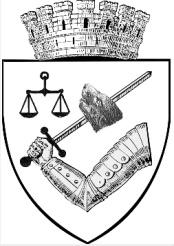 JUDEŢUL MUREŞMUNICIPIUL TÂRGU MUREŞDirecţia Proiecte cu Finanţare Internaţională, Resurse Umane, Relaţii cu Publicul şi LogisticăServiciul Proiecte cu Finanţare Internaţională▬▬▬▬▬▬▬▬▬▬▬▬▬▬▬▬▬▬▬▬▬▬▬▬▬▬▬▬▬▬▬▬▬▬Nr. 49.023/28.06.2022REFERAT DE RETRAGERE a proiectului de hotărâreSubsemnatul Soos Zoltan, în calitate de initiator al proiectului de hotărâre privind aprobarea proiectului și a cheltuielilor aferente proiectului: Execuție lucrări aferente proiectului ”Lucrări de creștere a eficienței energetice la clădiri rezidențiale  din municipiul Târgu Mureş – LOT I”, prin Direcţia Proiecte cu Finanțare Internațională, Resurse Umane, Relații cu Publicul și Logistică – Serviciul Proiecte cu Finanțare Internațională, solicit retragerea proiectului de hotărâre, respectiv punctul 39 de pe ordinea de zi a ședinței ordinare a Consiliului local municipal Târgu Mureș din data de 30 iunie 2022 și introducerea proiectului de hotărâre  privind modificarea și completarea Hotărârii Consiliului Local nr. 323/6.11.2018  privind aprobarea cererii de finanțare și a cheltuielilor aferente pentru proiectul ”Lucrări de creștere a eficienței energetice la clădiri rezidențiale  din municipiul Târgu Mureş – LOT I”. Facem precizarea faptului că în cea de-a doua variantă a proiectului de hotârâre sumele privind cererea de finanțare și a cheltuielilor aferente râmân neschimbate față de prima variantă. De asemenea, motivăm introducerea pe ordinea de zi a ședinței a variantei a doua a proiectului de hotărâre întrucât a fost inclus un articol suplimentar în baza căruia valoarea majorată de 3.307.802,91 lei poate fi suportată de la bugetul de stat în baza Ordonanței de Urgență nr. 64/09.05.2022 privind ajustarea preţurilor şi a valorii devizelor generale în cadrul proiectelor finanţate din fonduri externe nerambursabile și în baza instrucțiunilor care sunt în curs de elaborare la nivelul Autorității de management POR.PRIMAR,SOÓS ZOLTÁNDIRECTOR EXECUTIV DS,DORIN BELEANDIRECTOR EXECUTIV ADJUNCT DT,DORIN POPISTANDIRECTOR EXECUTIV DPFIRURPL ,                                     COSTAȘUC IRMA         ȘEF SERVICIUIJAC DANA									Întocmit,Nicoleta Creța/SPFI/2 exp